Automatic page updates causing problems with your screen reader?If you are using a screen reader and having problems using Mail, it might help to disable automatic page updates. Please note, this will also disable chat and text messaging within Yahoo! Mail. You can toggle automatic updates on and off using the link below. Disable automatic page updates.Skip to search. Hi, Wilson 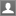 Newest version of Y! Mail Help Make Y! My Homepage1  Mail My Y! Yahoo!Yahoo! Mail Top of FormBottom of FormMailContactsCalendarNotepadWhat's New?Mobile MailTop of FormOptions Options Bottom of FormTop of FormBottom of FormTop of FormBottom of FormTop of FormMail Search Bottom of FormGet the newest Yahoo! MailFolders[Add a new folder]Inbox (607)Drafts (15)SentSpam (20)[Empty all the messages from the Spam folder]Trash[Empty all the messages from the Trash folder]Search ShortcutsMy PhotosMy AttachmentsGo to Previous message | Go to Next message | Back to MessagesMark as Unread | Print  Top of FormBottom of FormTop of FormBottom of FormTop of FormBottom of FormTop of FormBottom of Form Flag this messageProtagoras-2 pgsMonday, February 11, 2013 5:27 PMFrom: "Eunice Wanzila" <unicewanzila@gmail.com>Add sender to ContactsTo: nyarikiwilson@yahoo.comFormat: Your paper should be typed in 12-point font, Times New Roman, and double-spaced.  Begin your paper with your name, the class (Moral Foundations), and its day and time in the upper-left hand corner. Question: Protagoras claims that, “man is the measure of all things.”  He reaches this conclusion by arguing that neither the senses nor reason can provide ultimate certainty – which is to say that humans cannot know the way the world really is.  Why, according to the Sophists, does this lead to moral relativism – the position that values are relative to the person, place, and time in which they exist (be as clear, precise, and rigorous as you can)?  Accepting Protagoras’ arguments in defense of moral relativism, the “younger Sophists” further contend that the good life is the one in which we satisfy our desires, i.e., strive for as much pleasure and pleasant things as possible, and employ any means necessary to fulfill our desires.  Why, based on their acceptance of moral relativism, might the “younger Sophists” claim that their account of the good life is the best possible life?Top of FormBottom of FormTop of FormBottom of FormTop of FormBottom of FormTop of FormBottom of FormGo to Previous message | Go to Next message | Back to MessagesTop of FormBottom of Form| Full Headers Reply Reply All Forward ForwardTop of FormBottom of FormTop of FormBottom of FormTop of FormMail Search Bottom of FormWelcomeInboxNewFoldersMail Options
Copyright © 1994-2013 Yahoo! Inc. All rights reserved. Terms of Service - Copyright/IP Policy - Guidelines
NOTICE: We collect personal information on this site.
To learn more about how we use your information, see our Privacy Policy - About Our Ads.Search 